Publicado en España el 24/10/2016 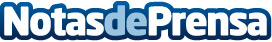 Alquiler de trasteros para estudiantesTu Trastero ofrece la solución perfecta para guardar libros, equipaje o deporte favorito, de una forma individual o compartida con compañeros. Disfrutar de las mejores ventajas, y recupera el espacio de tu habitación por muy poco dineroDatos de contacto:Grupo Tu TrasteroAlquiler de Trasteros, Mini-almacenes y Almacenes en toda España902158851Nota de prensa publicada en: https://www.notasdeprensa.es/alquiler-de-trasteros-para-estudiantes_2 Categorias: Bricolaje Inmobiliaria Interiorismo Sociedad http://www.notasdeprensa.es